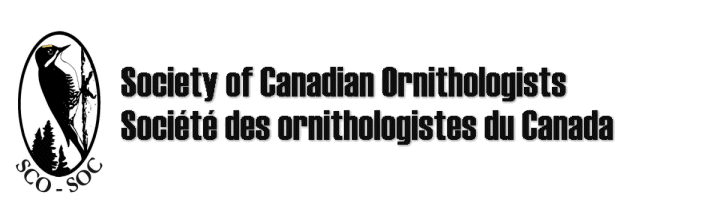 RENOUVELLEMENT / ADHÉSIONCe formulaire peut être utilisé lors d’un renouvellement ou pour adhérer à la SOC. N’hésitez pas à le transmettre à d’autres ou à l’afficher pour assurer une plus grande diffusion et de nouvelles adhésions. Les renouvellements et les adhésions pour plus d’une année sont privilégiés; cela réduit les frais d'administration et l’envoi de rappels annuels. Les dons sont acceptés (la SOC a le statut d’organisation à but non lucratif et peut émettre des reçus pour fins d’impôt).  Pour en savoir plus sur la SOC, vous pouvez visiter le site http://www.sco-soc.ca/.Renouvellement? ________ 	Nouveau membre? ________ Nom ___________________________________________________________________________________________Adresse _____________________________________________Ville________________ Code postal ______________Tel. _________________________ Courriel __________________________________Affiliation ______________________________________________________________________________________Catégorie de membres (en dollars canadiens)Étudiant: 						______ ans @ $15.00 par an		Total= _________Début de carrière (<5 ans depuis l’obtention d’un diplôme): 	______ ans @ $25.00 par an		Total= _________Retraité: 						______ ans @ $25.00 par an		Total= _________Régulier: 						______ ans @ $35.00 par an		Total= _________De soutien:						______ ans @ $70.00 par an		Total= _________Membre à vie:							un paiement de $500.00		Total= _________Gratuit*							  (annuel, gratuit)* La SCO s’efforce de s’assurer que l’ensemble de ses membres représente la diversité de la société canadienne, et soutient la diversité dans le domaine de l’ornithologie au Canada. La Société offre un abonnement gratuit à tout individu s’identifiant en tant que minorité visible (Noir, Autochtone, et/ou Personne de couleur), orientation sexuelle ou identité de genre minoritaire (LGBTQ+), et ayant un handicap. Ces abonnements peuvent être renouvelés annuellement. Dons :	Dons généraux à la Société (peuvent aussi être alloués aux initiatives ci-dessous)		__________	Bourses étudiantes ou de début de carrière (incluant déplacements pour conférences)	__________	Reconnaissance des membres (prix de mentorat et d’accomplissement)			__________Initiatives de diversité, d’équité et d’inclusion						__________Toutes les personnes qui font un don de $10.00 et plus recevront un reçu pour fins d’impôt; les membres de soutien en recevront un de $35.00 par année de participation, et les membres à vie recevront un seul reçu de $250.00. La SOC a le statut d’organisation à but non lucratif et émet des reçus pour fins d’impôt. S.V.P. Faire les chèques au nom de la Société des Ornithologistes du Canada.Faire parvenir à :		Beth MacDougall-Shackleton, SCO-SOC Membership SecretaryBiology Department, Western University1151 Richmond StreetLondon, ONN6A 5B7sco.soc.members@gmail.com